WESTERN CAPE 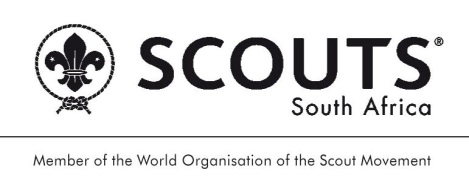 Booking Form: Scout Mountain Club Hut (Members)Please complete fully and send to Scout Headquarters, along with proof of payment, to make a booking.FULL PAYMENT IS REQUIRED TO CONFIRM BOOKING – NO LATER THAN 14 DAYS BEFORE HIKE STARTS50% of total fee must be paid to make a bookingThis booking fee is forfeited if event is cancelled less than 14 days before start Once a booking is confirmed, the full amount is forfeited in the event of cancellationHIKE INFORMATION 10/2023GROUP NAME: GROUP NAME: GROUP NAME: SECTION: SECTION: ARRIVAL DATE: ARRIVAL DATE: ARRIVAL DATE: DEPARTURE DATE: DEPARTURE DATE: DEPARTURE DATE: DEPARTURE DATE: DEPARTURE DATE: DEPARTURE DATE: ARRIVAL TIME: ARRIVAL TIME: ARRIVAL TIME: DEPARTURE TIME: DEPARTURE TIME: DEPARTURE TIME: DEPARTURE TIME: DEPARTURE TIME: DEPARTURE TIME: TYPE OF CAMP:  TYPE OF CAMP:  TYPE OF CAMP:  COURSE COURSE COURSE COURSE COURSE COURSE CAMP CAMP CAMP PRIVATE PRIVATE PRIVATE PRIVATE PRIVATE CONTACT INFORMATIONCONTACT INFORMATIONCONTACT INFORMATIONCONTACT INFORMATIONCONTACT INFORMATIONCONTACT INFORMATIONCONTACT INFORMATIONCONTACT INFORMATIONCONTACT INFORMATIONCONTACT INFORMATIONCONTACT INFORMATIONCONTACT INFORMATIONCONTACT INFORMATIONCONTACT INFORMATIONCONTACT INFORMATIONCONTACT INFORMATIONCONTACT INFORMATIONCONTACT INFORMATIONCONTACT INFORMATIONCONTACT INFORMATIONCONTACT INFORMATIONCONTACT INFORMATIONPERSON IN CHARGE: PERSON IN CHARGE: PERSON IN CHARGE: AGE: AGE: AGE: GENDER: GENDER: GENDER: GENDER: GENDER: GENDER: GENDER: GENDER:  DATE OF BIRTH:  DATE OF BIRTH:  DATE OF BIRTH:  DATE OF BIRTH:  DATE OF BIRTH:  DATE OF BIRTH:  DATE OF BIRTH:  DATE OF BIRTH:  DATE OF BIRTH:  DATE OF BIRTH:  DATE OF BIRTH: ADDRESS: ADDRESS: ADDRESS: TEL NO HOME: TEL NO HOME: TEL NO HOME: TEL NO HOME: TEL NO HOME: TEL NO HOME: TEL NO WORK: TEL NO WORK: TEL NO WORK: TEL NO WORK: TEL NO WORK: TEL NO WORK: CELL NO: CELL NO: CELL NO: CELL NO: CELL NO: CELL NO: CELL NO: CELL NO: CELL NO: CELL NO: FAX NO: FAX NO: FAX NO: FAX NO: FAX NO: FAX NO: EMAIL: EMAIL: EMAIL: EMAIL: EMAIL: EMAIL: EMAIL: EMAIL: EMAIL: EMAIL: EMAIL: EMAIL: EMAIL: EMAIL: EMAIL: EMAIL: ESTIMATED NUMBERSESTIMATED NUMBERSESTIMATED NUMBERSESTIMATED NUMBERSESTIMATED NUMBERSESTIMATED NUMBERSESTIMATED NUMBERSESTIMATED NUMBERSESTIMATED NUMBERSESTIMATED NUMBERSESTIMATED NUMBERSESTIMATED NUMBERSESTIMATED NUMBERSESTIMATED NUMBERSESTIMATED NUMBERSESTIMATED NUMBERSESTIMATED NUMBERSESTIMATED NUMBERSESTIMATED NUMBERSESTIMATED NUMBERSESTIMATED NUMBERSESTIMATED NUMBERSCUBS SCOUTS SCOUTS SCOUTS SCOUTS ROVERS ROVERS SCOUTERS SCOUTERS SCOUTERS OTHER ADULTSOTHER ADULTSOTHER ADULTSOTHER ADULTSOTHER MINORSOTHER MINORSOTHER MINORSOTHER MINORSOTHER MINORSOTHER MINORSTOTAL TOTAL FACILITIES (please tick as required)FACILITIES (please tick as required)FACILITIES (please tick as required)FACILITIES (please tick as required)FACILITIES (please tick as required)FACILITIES (please tick as required)FACILITIES (please tick as required)FACILITIES (please tick as required)FACILITIES (please tick as required)FACILITIES (please tick as required)FACILITIES (please tick as required)FACILITIES (please tick as required)FACILITIES (please tick as required)FACILITIES (please tick as required)FACILITIES (please tick as required)FACILITIES (please tick as required)FACILITIES (please tick as required)FACILITIES (please tick as required)FACILITIES (please tick as required)FACILITIES (please tick as required)FACILITIES (please tick as required)FACILITIES (please tick as required)SCOUT MEMBERS - ONLY SCOUT MEMBERS - ONLY SCOUT MEMBERS - ONLY SCOUT MEMBERS - ONLY SCOUT MEMBERS - ONLY SCOUT MEMBERS - ONLY SCOUT MEMBERS - ONLY SCOUT MEMBERS - ONLY SCOUT MEMBERS - ONLY SCOUT MEMBERS - ONLY SCOUT MEMBERS - ONLY SCOUT MEMBERS - ONLY SCOUT MEMBERS - ONLY SCOUT MEMBERS - ONLY SCOUT MEMBERS - ONLY SCOUT MEMBERS - ONLY SCOUT MEMBERS - ONLY SCOUT MEMBERS - ONLY SCOUT MEMBERS - ONLY SCOUT MEMBERS - ONLY SCOUT MEMBERS - ONLY SCOUT MEMBERS - ONLY HUT FEEHUT FEENumber of nightsNumber of nightsNumber of peopleNumber of peopleNumber of peopleNumber of peopleTOTAL DUETOTAL DUEDeposit/Full AmountDeposit/Full AmountDeposit/Full AmountDeposit/Full AmountDeposit/Full AmountReceipt Receipt Receipt Receipt DateDateDateR520  day / night(base charge for up to 8 people)R520  day / night(base charge for up to 8 people)R60 (additional cost per person over 8)R60 (additional cost per person over 8)Scout venues are primarily intended for scout activities. If a member makes a booking to take non-members to a scout venue, then non-member rates will apply for the booking, during peak periods.	Scout venues are primarily intended for scout activities. If a member makes a booking to take non-members to a scout venue, then non-member rates will apply for the booking, during peak periods.	Scout venues are primarily intended for scout activities. If a member makes a booking to take non-members to a scout venue, then non-member rates will apply for the booking, during peak periods.	Scout venues are primarily intended for scout activities. If a member makes a booking to take non-members to a scout venue, then non-member rates will apply for the booking, during peak periods.	Scout venues are primarily intended for scout activities. If a member makes a booking to take non-members to a scout venue, then non-member rates will apply for the booking, during peak periods.	Scout venues are primarily intended for scout activities. If a member makes a booking to take non-members to a scout venue, then non-member rates will apply for the booking, during peak periods.	Scout venues are primarily intended for scout activities. If a member makes a booking to take non-members to a scout venue, then non-member rates will apply for the booking, during peak periods.	Scout venues are primarily intended for scout activities. If a member makes a booking to take non-members to a scout venue, then non-member rates will apply for the booking, during peak periods.	Scout venues are primarily intended for scout activities. If a member makes a booking to take non-members to a scout venue, then non-member rates will apply for the booking, during peak periods.	Scout venues are primarily intended for scout activities. If a member makes a booking to take non-members to a scout venue, then non-member rates will apply for the booking, during peak periods.	Scout venues are primarily intended for scout activities. If a member makes a booking to take non-members to a scout venue, then non-member rates will apply for the booking, during peak periods.	Scout venues are primarily intended for scout activities. If a member makes a booking to take non-members to a scout venue, then non-member rates will apply for the booking, during peak periods.	Scout venues are primarily intended for scout activities. If a member makes a booking to take non-members to a scout venue, then non-member rates will apply for the booking, during peak periods.	Scout venues are primarily intended for scout activities. If a member makes a booking to take non-members to a scout venue, then non-member rates will apply for the booking, during peak periods.	Scout venues are primarily intended for scout activities. If a member makes a booking to take non-members to a scout venue, then non-member rates will apply for the booking, during peak periods.	Scout venues are primarily intended for scout activities. If a member makes a booking to take non-members to a scout venue, then non-member rates will apply for the booking, during peak periods.	Scout venues are primarily intended for scout activities. If a member makes a booking to take non-members to a scout venue, then non-member rates will apply for the booking, during peak periods.	Scout venues are primarily intended for scout activities. If a member makes a booking to take non-members to a scout venue, then non-member rates will apply for the booking, during peak periods.	Scout venues are primarily intended for scout activities. If a member makes a booking to take non-members to a scout venue, then non-member rates will apply for the booking, during peak periods.	Scout venues are primarily intended for scout activities. If a member makes a booking to take non-members to a scout venue, then non-member rates will apply for the booking, during peak periods.	Scout venues are primarily intended for scout activities. If a member makes a booking to take non-members to a scout venue, then non-member rates will apply for the booking, during peak periods.	Scout venues are primarily intended for scout activities. If a member makes a booking to take non-members to a scout venue, then non-member rates will apply for the booking, during peak periods.	CONTRACT ARRANGEMENTS AND PAYMENT DETAILS CONTRACT ARRANGEMENTS AND PAYMENT DETAILS CONTRACT ARRANGEMENTS AND PAYMENT DETAILS CONTRACT ARRANGEMENTS AND PAYMENT DETAILS CONTRACT ARRANGEMENTS AND PAYMENT DETAILS CONTRACT ARRANGEMENTS AND PAYMENT DETAILS CONTRACT ARRANGEMENTS AND PAYMENT DETAILS CONTRACT ARRANGEMENTS AND PAYMENT DETAILS CONTRACT ARRANGEMENTS AND PAYMENT DETAILS CONTRACT ARRANGEMENTS AND PAYMENT DETAILS CONTRACT ARRANGEMENTS AND PAYMENT DETAILS CONTRACT ARRANGEMENTS AND PAYMENT DETAILS CONTRACT ARRANGEMENTS AND PAYMENT DETAILS CONTRACT ARRANGEMENTS AND PAYMENT DETAILS CONTRACT ARRANGEMENTS AND PAYMENT DETAILS CONTRACT ARRANGEMENTS AND PAYMENT DETAILS CONTRACT ARRANGEMENTS AND PAYMENT DETAILS CONTRACT ARRANGEMENTS AND PAYMENT DETAILS CONTRACT ARRANGEMENTS AND PAYMENT DETAILS CONTRACT ARRANGEMENTS AND PAYMENT DETAILS CONTRACT ARRANGEMENTS AND PAYMENT DETAILS CONTRACT ARRANGEMENTS AND PAYMENT DETAILS I hereby agree that all camping will be based on "Camping Standards" and that the rules for camping as set in the Policies and Organisational Rules will be observed. I further agree to abide by the SMC rules and acknowledge that I will be responsible for the expense of any damage caused to SMC by any of the people included in this booking or under my supervision.I hereby agree that all camping will be based on "Camping Standards" and that the rules for camping as set in the Policies and Organisational Rules will be observed. I further agree to abide by the SMC rules and acknowledge that I will be responsible for the expense of any damage caused to SMC by any of the people included in this booking or under my supervision.I hereby agree that all camping will be based on "Camping Standards" and that the rules for camping as set in the Policies and Organisational Rules will be observed. I further agree to abide by the SMC rules and acknowledge that I will be responsible for the expense of any damage caused to SMC by any of the people included in this booking or under my supervision.I hereby agree that all camping will be based on "Camping Standards" and that the rules for camping as set in the Policies and Organisational Rules will be observed. I further agree to abide by the SMC rules and acknowledge that I will be responsible for the expense of any damage caused to SMC by any of the people included in this booking or under my supervision.I hereby agree that all camping will be based on "Camping Standards" and that the rules for camping as set in the Policies and Organisational Rules will be observed. I further agree to abide by the SMC rules and acknowledge that I will be responsible for the expense of any damage caused to SMC by any of the people included in this booking or under my supervision.I hereby agree that all camping will be based on "Camping Standards" and that the rules for camping as set in the Policies and Organisational Rules will be observed. I further agree to abide by the SMC rules and acknowledge that I will be responsible for the expense of any damage caused to SMC by any of the people included in this booking or under my supervision.I hereby agree that all camping will be based on "Camping Standards" and that the rules for camping as set in the Policies and Organisational Rules will be observed. I further agree to abide by the SMC rules and acknowledge that I will be responsible for the expense of any damage caused to SMC by any of the people included in this booking or under my supervision.I hereby agree that all camping will be based on "Camping Standards" and that the rules for camping as set in the Policies and Organisational Rules will be observed. I further agree to abide by the SMC rules and acknowledge that I will be responsible for the expense of any damage caused to SMC by any of the people included in this booking or under my supervision.I hereby agree that all camping will be based on "Camping Standards" and that the rules for camping as set in the Policies and Organisational Rules will be observed. I further agree to abide by the SMC rules and acknowledge that I will be responsible for the expense of any damage caused to SMC by any of the people included in this booking or under my supervision.I hereby agree that all camping will be based on "Camping Standards" and that the rules for camping as set in the Policies and Organisational Rules will be observed. I further agree to abide by the SMC rules and acknowledge that I will be responsible for the expense of any damage caused to SMC by any of the people included in this booking or under my supervision.I hereby agree that all camping will be based on "Camping Standards" and that the rules for camping as set in the Policies and Organisational Rules will be observed. I further agree to abide by the SMC rules and acknowledge that I will be responsible for the expense of any damage caused to SMC by any of the people included in this booking or under my supervision.I hereby agree that all camping will be based on "Camping Standards" and that the rules for camping as set in the Policies and Organisational Rules will be observed. I further agree to abide by the SMC rules and acknowledge that I will be responsible for the expense of any damage caused to SMC by any of the people included in this booking or under my supervision.I hereby agree that all camping will be based on "Camping Standards" and that the rules for camping as set in the Policies and Organisational Rules will be observed. I further agree to abide by the SMC rules and acknowledge that I will be responsible for the expense of any damage caused to SMC by any of the people included in this booking or under my supervision.I hereby agree that all camping will be based on "Camping Standards" and that the rules for camping as set in the Policies and Organisational Rules will be observed. I further agree to abide by the SMC rules and acknowledge that I will be responsible for the expense of any damage caused to SMC by any of the people included in this booking or under my supervision.I hereby agree that all camping will be based on "Camping Standards" and that the rules for camping as set in the Policies and Organisational Rules will be observed. I further agree to abide by the SMC rules and acknowledge that I will be responsible for the expense of any damage caused to SMC by any of the people included in this booking or under my supervision.I hereby agree that all camping will be based on "Camping Standards" and that the rules for camping as set in the Policies and Organisational Rules will be observed. I further agree to abide by the SMC rules and acknowledge that I will be responsible for the expense of any damage caused to SMC by any of the people included in this booking or under my supervision.I hereby agree that all camping will be based on "Camping Standards" and that the rules for camping as set in the Policies and Organisational Rules will be observed. I further agree to abide by the SMC rules and acknowledge that I will be responsible for the expense of any damage caused to SMC by any of the people included in this booking or under my supervision.I hereby agree that all camping will be based on "Camping Standards" and that the rules for camping as set in the Policies and Organisational Rules will be observed. I further agree to abide by the SMC rules and acknowledge that I will be responsible for the expense of any damage caused to SMC by any of the people included in this booking or under my supervision.I hereby agree that all camping will be based on "Camping Standards" and that the rules for camping as set in the Policies and Organisational Rules will be observed. I further agree to abide by the SMC rules and acknowledge that I will be responsible for the expense of any damage caused to SMC by any of the people included in this booking or under my supervision.I hereby agree that all camping will be based on "Camping Standards" and that the rules for camping as set in the Policies and Organisational Rules will be observed. I further agree to abide by the SMC rules and acknowledge that I will be responsible for the expense of any damage caused to SMC by any of the people included in this booking or under my supervision.I hereby agree that all camping will be based on "Camping Standards" and that the rules for camping as set in the Policies and Organisational Rules will be observed. I further agree to abide by the SMC rules and acknowledge that I will be responsible for the expense of any damage caused to SMC by any of the people included in this booking or under my supervision.I hereby agree that all camping will be based on "Camping Standards" and that the rules for camping as set in the Policies and Organisational Rules will be observed. I further agree to abide by the SMC rules and acknowledge that I will be responsible for the expense of any damage caused to SMC by any of the people included in this booking or under my supervision.SIGNATURE:SIGNATURE:FULL NAME:FULL NAME:FULL NAME:FULL NAME:FULL NAME:FULL NAME:FULL NAME:FULL NAME:RANK:DATE:DATE:DATE:DATE:DATE:DATE:COUNTER SIGNATURECOUNTER SIGNATUREFULL NAME:FULL NAME:FULL NAME:FULL NAME:FULL NAME:FULL NAME:FULL NAME:FULL NAME:RANK:DATE:DATE:DATE:DATE:DATE:DATE:BANKING DETAILSPlease requestBANKING DETAILSPlease requestBANKING DETAILSPlease requestBANKING DETAILSPlease requestBANKING DETAILSPlease requestBANKING DETAILSPlease requestPLEASE NOTE: SCOUTS - If this form IS not countersigned by the DC or RTC the DC must nevertheless be advised. CUBS - It is essential that the DC or RTC Cubs countersign this application. PLEASE NOTE: SCOUTS - If this form IS not countersigned by the DC or RTC the DC must nevertheless be advised. CUBS - It is essential that the DC or RTC Cubs countersign this application. PLEASE NOTE: SCOUTS - If this form IS not countersigned by the DC or RTC the DC must nevertheless be advised. CUBS - It is essential that the DC or RTC Cubs countersign this application. PLEASE NOTE: SCOUTS - If this form IS not countersigned by the DC or RTC the DC must nevertheless be advised. CUBS - It is essential that the DC or RTC Cubs countersign this application. PLEASE NOTE: SCOUTS - If this form IS not countersigned by the DC or RTC the DC must nevertheless be advised. CUBS - It is essential that the DC or RTC Cubs countersign this application. PLEASE NOTE: SCOUTS - If this form IS not countersigned by the DC or RTC the DC must nevertheless be advised. CUBS - It is essential that the DC or RTC Cubs countersign this application. PLEASE NOTE: SCOUTS - If this form IS not countersigned by the DC or RTC the DC must nevertheless be advised. CUBS - It is essential that the DC or RTC Cubs countersign this application. PLEASE NOTE: SCOUTS - If this form IS not countersigned by the DC or RTC the DC must nevertheless be advised. CUBS - It is essential that the DC or RTC Cubs countersign this application. PLEASE NOTE: SCOUTS - If this form IS not countersigned by the DC or RTC the DC must nevertheless be advised. CUBS - It is essential that the DC or RTC Cubs countersign this application. PLEASE NOTE: SCOUTS - If this form IS not countersigned by the DC or RTC the DC must nevertheless be advised. CUBS - It is essential that the DC or RTC Cubs countersign this application. PLEASE NOTE: SCOUTS - If this form IS not countersigned by the DC or RTC the DC must nevertheless be advised. CUBS - It is essential that the DC or RTC Cubs countersign this application. PLEASE NOTE: SCOUTS - If this form IS not countersigned by the DC or RTC the DC must nevertheless be advised. CUBS - It is essential that the DC or RTC Cubs countersign this application. PLEASE NOTE: SCOUTS - If this form IS not countersigned by the DC or RTC the DC must nevertheless be advised. CUBS - It is essential that the DC or RTC Cubs countersign this application. PLEASE NOTE: SCOUTS - If this form IS not countersigned by the DC or RTC the DC must nevertheless be advised. CUBS - It is essential that the DC or RTC Cubs countersign this application. PLEASE NOTE: SCOUTS - If this form IS not countersigned by the DC or RTC the DC must nevertheless be advised. CUBS - It is essential that the DC or RTC Cubs countersign this application. PLEASE NOTE: SCOUTS - If this form IS not countersigned by the DC or RTC the DC must nevertheless be advised. CUBS - It is essential that the DC or RTC Cubs countersign this application. PLEASE NOTE: SCOUTS - If this form IS not countersigned by the DC or RTC the DC must nevertheless be advised. CUBS - It is essential that the DC or RTC Cubs countersign this application. PLEASE NOTE: SCOUTS - If this form IS not countersigned by the DC or RTC the DC must nevertheless be advised. CUBS - It is essential that the DC or RTC Cubs countersign this application. PLEASE NOTE: SCOUTS - If this form IS not countersigned by the DC or RTC the DC must nevertheless be advised. CUBS - It is essential that the DC or RTC Cubs countersign this application. PLEASE NOTE: SCOUTS - If this form IS not countersigned by the DC or RTC the DC must nevertheless be advised. CUBS - It is essential that the DC or RTC Cubs countersign this application. PLEASE NOTE: SCOUTS - If this form IS not countersigned by the DC or RTC the DC must nevertheless be advised. CUBS - It is essential that the DC or RTC Cubs countersign this application. PLEASE NOTE: SCOUTS - If this form IS not countersigned by the DC or RTC the DC must nevertheless be advised. CUBS - It is essential that the DC or RTC Cubs countersign this application. PLEASE NOTE: SCOUTS - If this form IS not countersigned by the DC or RTC the DC must nevertheless be advised. CUBS - It is essential that the DC or RTC Cubs countersign this application. 